Fire resistance testing of doors according to EN 1634-1To be held on 29 and 30 June 2017 at PAVUS in Prague, Czech RepublicWorkshop structureThe purpose of this workshop is to investigate the difficulties and discrepancies in the understanding of the standard requirements revealed during the EGOLF theoretical round-robin on doors (results released in March 2017).The main reasons are related to the presence of any discrete area of different thermal insulation and to the location of unexposed face thermocouples. The rules laid down by the test standard EN 1634-1 prove to be not sufficiently adequate and clear, confusing, and even may conflict with each other.Outcome of the workshopA report of the workshop will be drafted containing all topics discussed and any solutions suggested.These solutions will be proposed to CEN TC127 WG3 for standard revision and to EGOLF as recommendations.We suggest you bring with you:Copy of EN 1634-1:2014 standardCopy of EN 1363-1:2012 standardCopy of the report of the EGOLF theoretical round-robin on doors (nr. TC2 16-1, to be published on EGOLF website soon)Agenda29 June: 13:00 – 17:3030 June: 09:00 – 13:00CostParticipation to the workshop is free of charge.RegistrationTo participate to this workshop, you should have a good knowledge of the test standard EN 1634-1:2014 and/or be involved in standards revision process within CEN TC127 WG3.In order to ensure efficiency of the workshop, the number of participants is limited to 15. Acceptance of participants will be on first come first serve basis.If less than 8 people register, the workshop will be rescheduled or cancelled.Please contact the workshop administrator by e-mail (see below) to apply to attend the workshop. Deadline for registration is 28 April 2017.Contact detailsWorkshop administrator:Fabien DumontE-mail: fabien.dumont@ulg.ac.bePhone: +32 (0)4 366 9294Workshop venuePAVUS, a.s.Prosecká 412/74190 00 Praha 9Czech RepublicContact at PAVUS (only if necessary):Jaroslav DufekE-mail: dufek@pavus.czPhone: + 420 286 019 586Website: www.pavus.czAccess to the meeting roomGeographical location of the meeting room:Latitude - 50°7´12.984"N , Longitude - 14°30´18.772"EThe meeting room is accessible:from any area of the city:by metro: line C, get off at station "Prosek" and then walk 5 minutesby bus:from metro station "Palmovka" on line B, take the bus nr. 140 or 185 and get off at the stop "Nový Prosek"from metro station "Vysočanská" on line B, take the bus nr. 136 or 195 and get off at the stop "Nový Prosek"from the airport:by taxiby bus and metro: take the bus nr. 100 from the Airpor Vaclava Havla to metro station "Zličín" on line B, take the metro and get off at station "Palmovka" or "Vysočanska", and then see above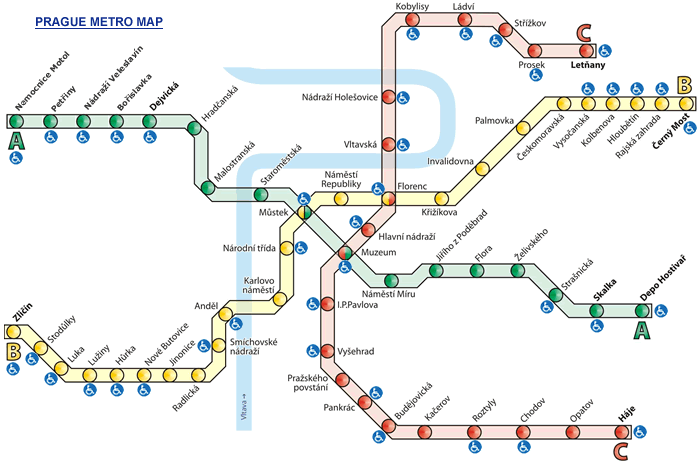 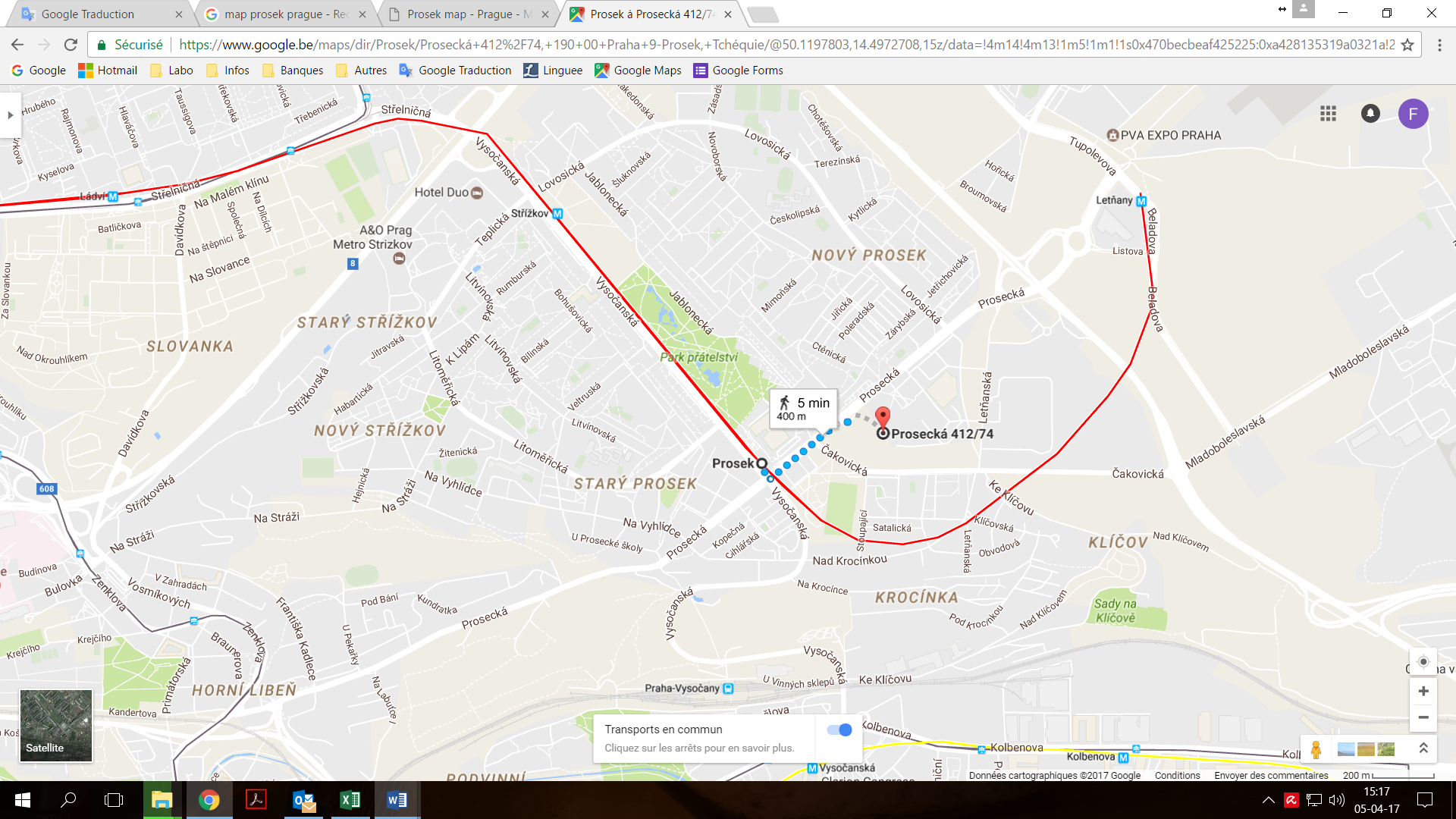 Hotels in PragueComing soon…